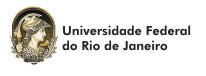 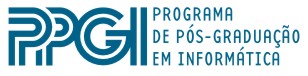 PALESTRAAutor: Prof. Octavio Paulo Vera Villagran, da Bio-Bio  University Concepcion - Chile Título:" STABILIZATION FOR A FOURTH ORDER NONLINEARSCHRODINGER EQUATION IN DOMAINS WITH MOVING BOUNDARIES "Data e Horário:20 de agosto às 15h Local: Sala DLC - NCEProf. responsável: Mauro Rincon